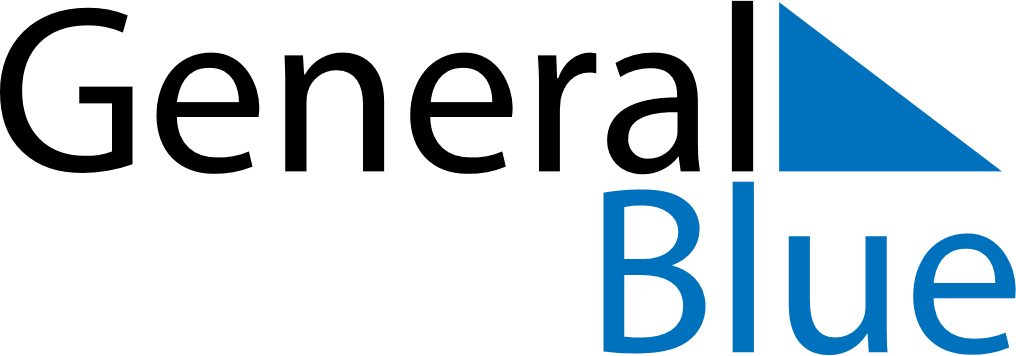 February 1602February 1602February 1602February 1602February 1602SundayMondayTuesdayWednesdayThursdayFridaySaturday12345678910111213141516171819202122232425262728